Publicado en  el 27/10/2015 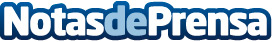 Un proyecto coordinado por el Innotex Center permitirá a las pymes europeas prever las tendencias de modaDatos de contacto:Nota de prensa publicada en: https://www.notasdeprensa.es/un-proyecto-coordinado-por-el-innotex-center_1 Categorias: Internacional Moda Emprendedores Recursos humanos http://www.notasdeprensa.es